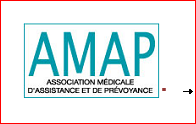 L’Assemblée Générale Ordinaire de l’Association AMAP se tiendra le :Mercredi 8 juin 2022 à 10 heures Immeuble le Triangle de l’Arche – 10 cours du Triangle92919 LA DEFENSEORDRE DU JOURApprobation du rapport du Conseil d’administration et des comptes de l’exercice clos le 31 décembre 2021Quitus aux membres du Conseil d’administrationAffectation du résultat de l’exerciceApprobation des comptes du PERP’S de l’exercice clos le 31 décembre 2021Adoption du budget prévisionnel 2022 de l’AssociationApprobation des conventions visées au rapport spécial du commissaire aux comptesDélégation au Conseil d’administration pour signer tous avenants aux contrats groupe d’assuranceAutorisation des évolutions contractuellesRenouvellement du mandat d’un administrateurPouvoir pour effectuer les formalités.